Застройщики-лидеры Иркутской области по электронной регистрацииСейчас в России большое внимание уделяется цифровизации в сфере оказания государственных услуг, то есть увеличению количества услуг, оказываемых в электронном виде. Один из важных для жителей Иркутской области показатель – регистрация в электронном виде договоров долевого участия в строительстве.Необходимые показатели, установленные для застройщиков по стране в целом – как минимум 80 % договоров долевого участия необходимо регистрировать в электронном виде.Управление Росреестра по Иркутской области проводит постоянную работу по улучшению этого показателя.По словам начальника отдела регистрации недвижимости № 2 Управления Росреестра по Иркутской области Эльвиры Анатольевны Демидович «специалисты Управления регулярно выезжают в офисы застройщиков для проведения практического обучения. Так, недавно мы обучили специалистов специализированного застройщика «Сити-Парк».Также Управлением ежеквартально формируется рейтинг застройщиков и банков по количеству обращений на регистрацию в электронном виде:- ООО СЗ «Регионжилстрой» – 100 %- ООО СЗ «Зет Хаус» – 100 %- ООО СЗ «Парапетстрой» – 100 %- ООО СЗ «Энергохимкомплект» – 100 % - ООО СЗ «Ленинград» – 100 %- ООО СЗ «Витязь» – 100 %- ООО СЗ «Флагман» – 97,1 %- ООО СЗ «Востсибстрой-М» – 92,3 %- ООО СЗ «Хрустальный девелопмент» – 90,9 %- ООО ФСК «Новый город» – 89,6 %- ООО СЗ «Атлант» – 86,3 %- АО СЗ «Азги» – 86 %- ООО СК «Энергия» – 85,7 %- ООО СЗ «Алые паруса» – 83,3 %- ООО СЗ «Пулковский» – 80 %.Тем самым, установленного показателя 80 % по регистрации договоров участия в долевом строительстве именно в электронном виде достигли 15 застройщиков.Однако при этом средний показатель застройщиков, которые работают в нашей области, в 2023 году составляет 75 % электронной регистрации.Эта проблема недавно обсуждалась с Общественным советом при Управлении Росреестра по Иркутской области. По словам председателя Общественного совета при Управлении Росреестра по Иркутской области, начальника методического отдела Нотариальной палаты Иркутской области Мериновой Виктории Леонидовны, взгляд на работу Управления Росреестра со стороны внешних экспертов – представителей профессиональных сообществ и общественных объединений Иркутской области – позволяет рассмотреть проблематику более объективно и всесторонне. Это значит, что работа Общественного совета может помочь наметить направления развития и оптимизации процесса оказания государственных услуг.Напомним также, что срок регистрации по электронным пакетам документов сокращен Управлением до 1 рабочего дня.Пресс-служба Управления Росреестра по Иркутской области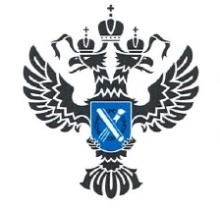 УПРАВЛЕНИЕ РОСРЕЕСТРАПО ИРКУТСКОЙ ОБЛАСТИ                   26 сентября 2023 года                   26 сентября 2023 года